Міністерство освіти і науки УкраїниКиївський національний університет технологій та дизайнузатвердженоРішення Вченої ради КНУТДвід «___» _______ 20___ р. протокол № ___ Голова Вченої ради _____________________ Іван ГРИЩЕНКОВведено в дію наказом ректора від «___» _____________ 20___ р. № _____  освітньо-професійна Програма___________ІНДУСТРІЯ МОДИ___________Рівень вищої освіти _____перший (бакалаврський)________________________Ступінь вищої освіти ____бакалавр_____________________________________Галузь знань ___________18 Виробництво та технології ___________________Спеціальність _______182 Технології легкої промисловості_________________Кваліфікація  ______бакалавр з технологій легкої промисловості__________________Київ 2023 рЛист погодженняОсвітньо-професійної програми __________ІНДУСТРІЯ МОДИ_________________Рівень вищої освіти _______перший  (бакалаврський)______________________Ступінь вищої освіти ______бакалавр____________________________________Галузь знань ___________18 Виробництво та технології___________________Спеціальність __________182 Технології легкої промисловості_____________Проректор _______________   _______________________   Людмила  ГАНУЩАК-ЄФІМЕНКО(дата)			(підпис)			Директор НМЦУПФ _______________   _______________________    Олена ГРИГОРЕВСЬКА(дата)			(підпис)			Схвалено Вченою радою факультету ____мистецтв і моди_________________від «____» ____________________ 2023  року, протокол № ____Декан факультету  _____ мистецтв і моди ___________________________________________ _______________________    Людмила ЗУБКОВА(дата)		(підпис)			Обговорено та рекомендовано на засіданні кафедри __технології моди____________ «____» ____________________ 20___ року, протокол від № ____Завідувач кафедри  __технології моди___________________________ _______________________   Ольга ГАРАНІНА(дата)		(підпис)			ПередмоваРОЗРОБЛЕНО: Київський національний університет технологій та дизайнурозробники: РЕЦЕНЗІЇ ЗОВНІШНІХ СТЕЙКХОЛДЕРІВ:Татьяна Спахіу, професор Політехнічного університету Тірани, Албанія.Михайловська О.А., к.т.н., доцент завідувач кафедри КТКВШ.Іванова Л.М., директор ТОВ «ДАНА-МОДА», м. Київ.Липський Т.М., директор ФОП «Липський Т.М.», м. Київ.Бондар О.І., директор ТОВ «Прайм Шуз», Київська обл., м. Бровари.1. Профіль освітньо-професійної програми __Індустрія моди_2. Перелік освітніх компонентів освітньо-професійної програми та їх логічна послідовність2.1 Перелік освітніх компонентів освітньо-професійної програми першого (бакалаврського) рівня вищої освіти .2.2 Структурно-логічна схема підготовки бакалавра  за освітньо-професійною програмою  Індустрія моди  за спеціальністю 182 Технології легкої промисловості 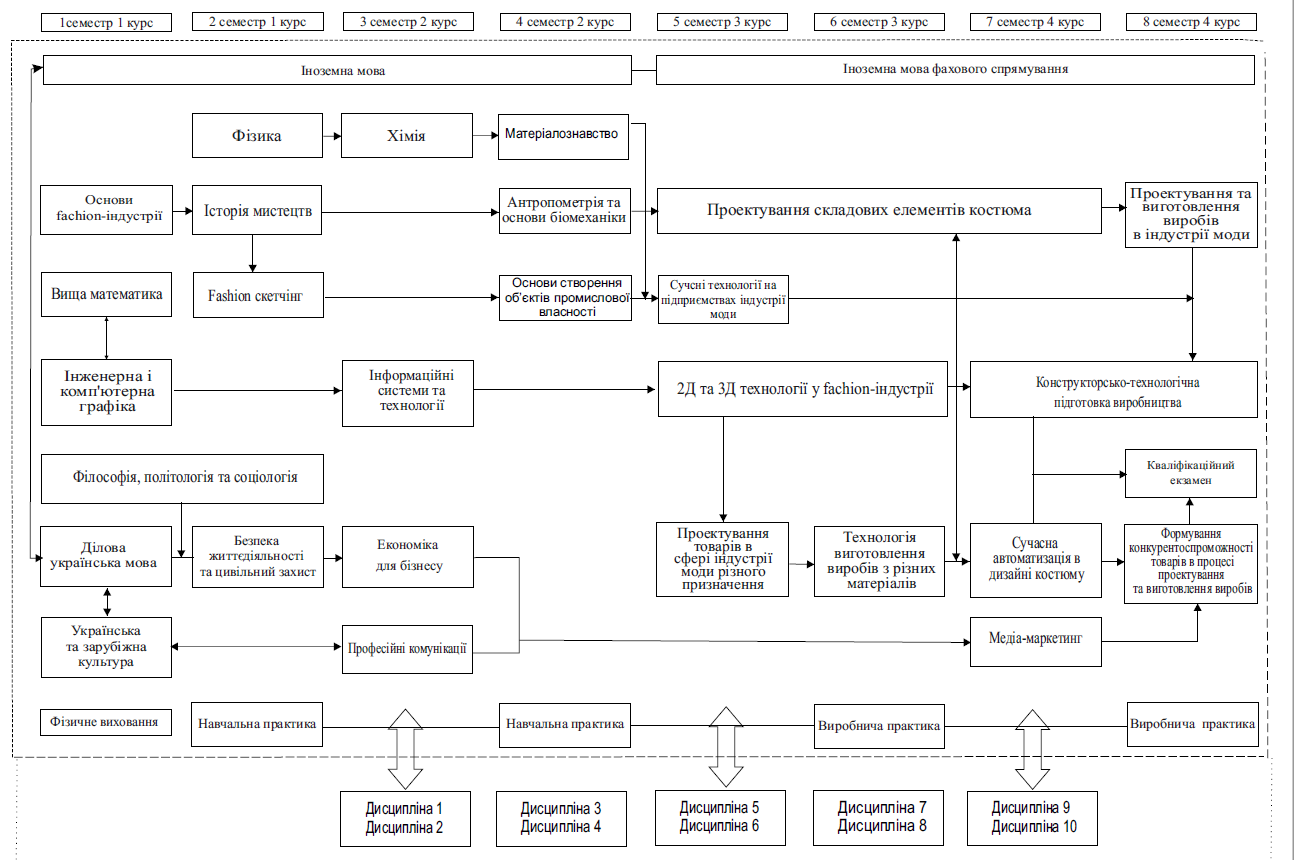 	3. Форма атестації  добувачів  вищої освіти 4. Матриця відповідності програмних компетентностей компонентам освітньо-професійної програми5. Матриця забезпечення програмних результатів навчання відповідними компонентами освітньо-професійної програмиГрупа забезпечення освітньої програми*ПІБ, науковий ступінь, вчене звання, посадаПідписДата1234Гарант освітньої програми  Кернеш Вікторія Пилипівна, к.т.н., доцент, доцент кафедри технології моди Київського національного університету технологій та дизайну.Робоча групаЯценко Марина Володимирівна, к.т.н., доцент, доцент кафедри моди та одягу Київського національного університету технологій та дизайну;Робоча групаПервая Наталія Володимирівна, д.т.н., доцент, професор кафедри технології моди Київського національного університету технологій та дизайну;Робоча групаБілоус Поліна Валеріївна, студентка факультету	мистецтв і моди Київського національного університету технологій та дизайну.1.1 – Загальна інформація1.1 – Загальна інформація1.1 – Загальна інформація1.1 – Загальна інформація1.1 – Загальна інформація1.1 – Загальна інформація1.1 – Загальна інформаціяПовна назва закладу вищої освіти та структурного підрозділуПовна назва закладу вищої освіти та структурного підрозділуПовна назва закладу вищої освіти та структурного підрозділуПовна назва закладу вищої освіти та структурного підрозділуКиївський національний університет технологій та дизайнуКафедра технології моди.Київський національний університет технологій та дизайнуКафедра технології моди.Київський національний університет технологій та дизайнуКафедра технології моди.Рівень вищої освітиРівень вищої освітиРівень вищої освітиРівень вищої освітиперший (бакалаврський)перший (бакалаврський)перший (бакалаврський)Освітня кваліфікаціяОсвітня кваліфікаціяОсвітня кваліфікаціяОсвітня кваліфікаціябакалавр з технологій легкої промисловостібакалавр з технологій легкої промисловостібакалавр з технологій легкої промисловостіКваліфікація в дипломіКваліфікація в дипломіКваліфікація в дипломіКваліфікація в дипломіСтупінь вищої освіти – бакалаврГалузь знань – 18 Виробництво та технології.Спеціальність – 182 Технології легкої промисловості.Освітня програма – Індустрія модиСтупінь вищої освіти – бакалаврГалузь знань – 18 Виробництво та технології.Спеціальність – 182 Технології легкої промисловості.Освітня програма – Індустрія модиСтупінь вищої освіти – бакалаврГалузь знань – 18 Виробництво та технології.Спеціальність – 182 Технології легкої промисловості.Освітня програма – Індустрія модиТип диплому та обсяг освітньої програмиТип диплому та обсяг освітньої програмиТип диплому та обсяг освітньої програмиТип диплому та обсяг освітньої програмиДиплом бакалавра, одиничний, 240 кредитів ЄКТС.Диплом бакалавра,	одиничний,	180	кредитів ЄКТС за скороченим терміном навчання.Диплом бакалавра, одиничний, 240 кредитів ЄКТС.Диплом бакалавра,	одиничний,	180	кредитів ЄКТС за скороченим терміном навчання.Диплом бакалавра, одиничний, 240 кредитів ЄКТС.Диплом бакалавра,	одиничний,	180	кредитів ЄКТС за скороченим терміном навчання.Наявність акредитаціїНаявність акредитаціїНаявність акредитаціїНаявність акредитаціїСертифікат про акредитацію освітньої програми від 12.06.2019р. УД № 11011078. Сертифікат про акредитацію освітньої програми від 12.06.2019р. УД № 11011078. Сертифікат про акредитацію освітньої програми від 12.06.2019р. УД № 11011078. Цикл/рівень Цикл/рівень Цикл/рівень Цикл/рівень Національна рамка кваліфікацій України – 6 рівень. Національна рамка кваліфікацій України – 6 рівень. Національна рамка кваліфікацій України – 6 рівень. ПередумовиПередумовиПередумовиПередумовиПовна загальна середня освіта, ступінь «фаховий молодший бакалавр» або ступінь «молодший бакалавр» (освітньо-кваліфікаційний рівень «молодший спеціаліст»).Відповідно до Стандарту вищої освіти за спеціальністю на базі ступеня «молодший бакалавр», «фаховий молодший бакалавр» (освітньо-кваліфікаційного рівеня «молодший спеціаліст») Університет визнає та перезараховує кредити ЄКТС, отримані в межах попередньої освітньої програми підготовки молодшого бакалавра (молодшого спеціаліста). Повна загальна середня освіта, ступінь «фаховий молодший бакалавр» або ступінь «молодший бакалавр» (освітньо-кваліфікаційний рівень «молодший спеціаліст»).Відповідно до Стандарту вищої освіти за спеціальністю на базі ступеня «молодший бакалавр», «фаховий молодший бакалавр» (освітньо-кваліфікаційного рівеня «молодший спеціаліст») Університет визнає та перезараховує кредити ЄКТС, отримані в межах попередньої освітньої програми підготовки молодшого бакалавра (молодшого спеціаліста). Повна загальна середня освіта, ступінь «фаховий молодший бакалавр» або ступінь «молодший бакалавр» (освітньо-кваліфікаційний рівень «молодший спеціаліст»).Відповідно до Стандарту вищої освіти за спеціальністю на базі ступеня «молодший бакалавр», «фаховий молодший бакалавр» (освітньо-кваліфікаційного рівеня «молодший спеціаліст») Університет визнає та перезараховує кредити ЄКТС, отримані в межах попередньої освітньої програми підготовки молодшого бакалавра (молодшого спеціаліста). Мова(и) викладанняМова(и) викладанняМова(и) викладанняМова(и) викладанняУкраїнська.Українська.Українська.Строк дії сертифіката про  акредитацію освітньої програмиСтрок дії сертифіката про  акредитацію освітньої програмиСтрок дії сертифіката про  акредитацію освітньої програмиСтрок дії сертифіката про  акредитацію освітньої програмиДо 1 липня 2024 р. До 1 липня 2024 р. До 1 липня 2024 р. Інтернет-адреса постійного розміщення опису освітньої програмиІнтернет-адреса постійного розміщення опису освітньої програмиІнтернет-адреса постійного розміщення опису освітньої програмиІнтернет-адреса постійного розміщення опису освітньої програмиhttp://knutd.edu.ua/ekts/http://knutd.edu.ua/ekts/http://knutd.edu.ua/ekts/1.2 – Мета освітньої програми1.2 – Мета освітньої програми1.2 – Мета освітньої програми1.2 – Мета освітньої програми1.2 – Мета освітньої програми1.2 – Мета освітньої програми1.2 – Мета освітньої програмиПідготовка фахівців, здатних розв’язувати складні спеціалізовані завдання в галузі fashion-індустрії та виробництва виробів легкої промисловості, що направлені на здобуття студентом поглиблених теоретичних та практичних знань, умінь та розуміння в дизайні та проектуванні асортименту виробів та інших споживчих товарів масового та індивідуального виробництва і спеціального призначення. Підготовка фахівців, здатних розв’язувати складні спеціалізовані завдання в галузі fashion-індустрії та виробництва виробів легкої промисловості, що направлені на здобуття студентом поглиблених теоретичних та практичних знань, умінь та розуміння в дизайні та проектуванні асортименту виробів та інших споживчих товарів масового та індивідуального виробництва і спеціального призначення. Підготовка фахівців, здатних розв’язувати складні спеціалізовані завдання в галузі fashion-індустрії та виробництва виробів легкої промисловості, що направлені на здобуття студентом поглиблених теоретичних та практичних знань, умінь та розуміння в дизайні та проектуванні асортименту виробів та інших споживчих товарів масового та індивідуального виробництва і спеціального призначення. Підготовка фахівців, здатних розв’язувати складні спеціалізовані завдання в галузі fashion-індустрії та виробництва виробів легкої промисловості, що направлені на здобуття студентом поглиблених теоретичних та практичних знань, умінь та розуміння в дизайні та проектуванні асортименту виробів та інших споживчих товарів масового та індивідуального виробництва і спеціального призначення. Підготовка фахівців, здатних розв’язувати складні спеціалізовані завдання в галузі fashion-індустрії та виробництва виробів легкої промисловості, що направлені на здобуття студентом поглиблених теоретичних та практичних знань, умінь та розуміння в дизайні та проектуванні асортименту виробів та інших споживчих товарів масового та індивідуального виробництва і спеціального призначення. Підготовка фахівців, здатних розв’язувати складні спеціалізовані завдання в галузі fashion-індустрії та виробництва виробів легкої промисловості, що направлені на здобуття студентом поглиблених теоретичних та практичних знань, умінь та розуміння в дизайні та проектуванні асортименту виробів та інших споживчих товарів масового та індивідуального виробництва і спеціального призначення. Підготовка фахівців, здатних розв’язувати складні спеціалізовані завдання в галузі fashion-індустрії та виробництва виробів легкої промисловості, що направлені на здобуття студентом поглиблених теоретичних та практичних знань, умінь та розуміння в дизайні та проектуванні асортименту виробів та інших споживчих товарів масового та індивідуального виробництва і спеціального призначення. 1.3 – Характеристика освітньої програми1.3 – Характеристика освітньої програми1.3 – Характеристика освітньої програми1.3 – Характеристика освітньої програми1.3 – Характеристика освітньої програми1.3 – Характеристика освітньої програми1.3 – Характеристика освітньої програмиПредметна областьПредметна областьПредметна областьЗгідно зі Стандартом зі спеціальності:об’єкти вивчення та діяльності - продукти виробництва та технології легкої промисловості;цілі навчання -  підготовка фахівців, здатних розв’язувати складні спеціалізовані задачі та практичні проблеми з виробництва та технологій легкої промисловості або у процесі навчання, що характеризуються комплексністю та невизначеністю умов та передбачають застосування певних теорій та методів інженерних наук;теоретичний зміст предметної області - поняття, теорії, методи, принципи проектування/ моделювання/ дизайну/ конструювання/ виготовлення  виробів легкої промисловості;методи, методики та технології - методи проектування  виробів; методики досліджень матеріалів і оцінювання готових виробів; технології виготовлення виробів легкої промисловості;інструменти та обладнання -  прилади та обладнання для проектування, виготовлення продуктів виробництва легкої промисловості та контролю їх якості. Програма орієнтована на формування у здобувачів компетентностей щодо набуття глибоких знань, умінь та навичок зі спеціальності.Обов’язкові освітні компоненти – 75%, з них: загальної підготовки – 26%, професійної підготовки – 48%, практична підготовка – 13%, вивчення іноземної мови – 13%. Дисципліни вільного вибору здобувача вищої освіти – 25% обираються із загальноуніверситетського каталогу відповідно до затвердженої процедури в Університеті.Згідно зі Стандартом зі спеціальності:об’єкти вивчення та діяльності - продукти виробництва та технології легкої промисловості;цілі навчання -  підготовка фахівців, здатних розв’язувати складні спеціалізовані задачі та практичні проблеми з виробництва та технологій легкої промисловості або у процесі навчання, що характеризуються комплексністю та невизначеністю умов та передбачають застосування певних теорій та методів інженерних наук;теоретичний зміст предметної області - поняття, теорії, методи, принципи проектування/ моделювання/ дизайну/ конструювання/ виготовлення  виробів легкої промисловості;методи, методики та технології - методи проектування  виробів; методики досліджень матеріалів і оцінювання готових виробів; технології виготовлення виробів легкої промисловості;інструменти та обладнання -  прилади та обладнання для проектування, виготовлення продуктів виробництва легкої промисловості та контролю їх якості. Програма орієнтована на формування у здобувачів компетентностей щодо набуття глибоких знань, умінь та навичок зі спеціальності.Обов’язкові освітні компоненти – 75%, з них: загальної підготовки – 26%, професійної підготовки – 48%, практична підготовка – 13%, вивчення іноземної мови – 13%. Дисципліни вільного вибору здобувача вищої освіти – 25% обираються із загальноуніверситетського каталогу відповідно до затвердженої процедури в Університеті.Згідно зі Стандартом зі спеціальності:об’єкти вивчення та діяльності - продукти виробництва та технології легкої промисловості;цілі навчання -  підготовка фахівців, здатних розв’язувати складні спеціалізовані задачі та практичні проблеми з виробництва та технологій легкої промисловості або у процесі навчання, що характеризуються комплексністю та невизначеністю умов та передбачають застосування певних теорій та методів інженерних наук;теоретичний зміст предметної області - поняття, теорії, методи, принципи проектування/ моделювання/ дизайну/ конструювання/ виготовлення  виробів легкої промисловості;методи, методики та технології - методи проектування  виробів; методики досліджень матеріалів і оцінювання готових виробів; технології виготовлення виробів легкої промисловості;інструменти та обладнання -  прилади та обладнання для проектування, виготовлення продуктів виробництва легкої промисловості та контролю їх якості. Програма орієнтована на формування у здобувачів компетентностей щодо набуття глибоких знань, умінь та навичок зі спеціальності.Обов’язкові освітні компоненти – 75%, з них: загальної підготовки – 26%, професійної підготовки – 48%, практична підготовка – 13%, вивчення іноземної мови – 13%. Дисципліни вільного вибору здобувача вищої освіти – 25% обираються із загальноуніверситетського каталогу відповідно до затвердженої процедури в Університеті.Згідно зі Стандартом зі спеціальності:об’єкти вивчення та діяльності - продукти виробництва та технології легкої промисловості;цілі навчання -  підготовка фахівців, здатних розв’язувати складні спеціалізовані задачі та практичні проблеми з виробництва та технологій легкої промисловості або у процесі навчання, що характеризуються комплексністю та невизначеністю умов та передбачають застосування певних теорій та методів інженерних наук;теоретичний зміст предметної області - поняття, теорії, методи, принципи проектування/ моделювання/ дизайну/ конструювання/ виготовлення  виробів легкої промисловості;методи, методики та технології - методи проектування  виробів; методики досліджень матеріалів і оцінювання готових виробів; технології виготовлення виробів легкої промисловості;інструменти та обладнання -  прилади та обладнання для проектування, виготовлення продуктів виробництва легкої промисловості та контролю їх якості. Програма орієнтована на формування у здобувачів компетентностей щодо набуття глибоких знань, умінь та навичок зі спеціальності.Обов’язкові освітні компоненти – 75%, з них: загальної підготовки – 26%, професійної підготовки – 48%, практична підготовка – 13%, вивчення іноземної мови – 13%. Дисципліни вільного вибору здобувача вищої освіти – 25% обираються із загальноуніверситетського каталогу відповідно до затвердженої процедури в Університеті.Орієнтація освітньої програмиОрієнтація освітньої програмиОрієнтація освітньої програмиОсвітньо-професійна підготовки бакалавра. Освітньо-професійна підготовки бакалавра. Освітньо-професійна підготовки бакалавра. Освітньо-професійна підготовки бакалавра. Основний фокус освітньої програми Основний фокус освітньої програми Основний фокус освітньої програми Акцент робиться на формуванні та розвитку професійних компетентностей у сфері fashion-індустрії; вивченні теоретичних та методичних положень, організаційних та практичних інструментів при створенні навичок інтегрованого (інформаційного, аналітичного, естетичного, модельного, конструкторсько-технологічного, практичного, енергоощадного, економічно вигідного, презентаційного) вирішення проєктних завдань.Акцент робиться на формуванні та розвитку професійних компетентностей у сфері fashion-індустрії; вивченні теоретичних та методичних положень, організаційних та практичних інструментів при створенні навичок інтегрованого (інформаційного, аналітичного, естетичного, модельного, конструкторсько-технологічного, практичного, енергоощадного, економічно вигідного, презентаційного) вирішення проєктних завдань.Акцент робиться на формуванні та розвитку професійних компетентностей у сфері fashion-індустрії; вивченні теоретичних та методичних положень, організаційних та практичних інструментів при створенні навичок інтегрованого (інформаційного, аналітичного, естетичного, модельного, конструкторсько-технологічного, практичного, енергоощадного, економічно вигідного, презентаційного) вирішення проєктних завдань.Акцент робиться на формуванні та розвитку професійних компетентностей у сфері fashion-індустрії; вивченні теоретичних та методичних положень, організаційних та практичних інструментів при створенні навичок інтегрованого (інформаційного, аналітичного, естетичного, модельного, конструкторсько-технологічного, практичного, енергоощадного, економічно вигідного, презентаційного) вирішення проєктних завдань.Особливості  освітньої програмиОсобливості  освітньої програмиОсобливості  освітньої програмиПрограма розвиває перспективи студентської мобільності в частині практичного застосування результатів освітньої діяльності у Дизайн-студіях, Будинках моди.  Виконується на підприємствах, фірмах i організаціях, які займаються бізнесовою діяльністю в галузі індустрії моди та/або взуття, шкіргалантереї, трикотажу, що висвітлюють питання моди, стилю та іміджу.Програма розвиває перспективи студентської мобільності в частині практичного застосування результатів освітньої діяльності у Дизайн-студіях, Будинках моди.  Виконується на підприємствах, фірмах i організаціях, які займаються бізнесовою діяльністю в галузі індустрії моди та/або взуття, шкіргалантереї, трикотажу, що висвітлюють питання моди, стилю та іміджу.Програма розвиває перспективи студентської мобільності в частині практичного застосування результатів освітньої діяльності у Дизайн-студіях, Будинках моди.  Виконується на підприємствах, фірмах i організаціях, які займаються бізнесовою діяльністю в галузі індустрії моди та/або взуття, шкіргалантереї, трикотажу, що висвітлюють питання моди, стилю та іміджу.Програма розвиває перспективи студентської мобільності в частині практичного застосування результатів освітньої діяльності у Дизайн-студіях, Будинках моди.  Виконується на підприємствах, фірмах i організаціях, які займаються бізнесовою діяльністю в галузі індустрії моди та/або взуття, шкіргалантереї, трикотажу, що висвітлюють питання моди, стилю та іміджу.1.4 – Придатність випускників до працевлаштування та  подальшого навчання1.4 – Придатність випускників до працевлаштування та  подальшого навчання1.4 – Придатність випускників до працевлаштування та  подальшого навчання1.4 – Придатність випускників до працевлаштування та  подальшого навчання1.4 – Придатність випускників до працевлаштування та  подальшого навчання1.4 – Придатність випускників до працевлаштування та  подальшого навчання1.4 – Придатність випускників до працевлаштування та  подальшого навчанняПридатність до працевлаштуванняПридатність до працевлаштуванняПридатність до працевлаштуванняВипускник є придатним для працевлаштування на підприємствах, в організаціях та установах, що функціонують в галузі легкої промисловості за видами економічної діяльності та сфери fashion-індустрії.Професійні назви робіт, які може виконувати здобувач: дизайнер, художник-модельєр, стиліст, іміджмейкер, візуальний мерчендайзер, декоратор, художник по костюмах, байєр, конструктор-технолог у галузях швейного, трикотажного, взуттєвого, шкіргалантерейного виробництва, тренд-аналітик тощо.Випускник є придатним для працевлаштування на підприємствах, в організаціях та установах, що функціонують в галузі легкої промисловості за видами економічної діяльності та сфери fashion-індустрії.Професійні назви робіт, які може виконувати здобувач: дизайнер, художник-модельєр, стиліст, іміджмейкер, візуальний мерчендайзер, декоратор, художник по костюмах, байєр, конструктор-технолог у галузях швейного, трикотажного, взуттєвого, шкіргалантерейного виробництва, тренд-аналітик тощо.Випускник є придатним для працевлаштування на підприємствах, в організаціях та установах, що функціонують в галузі легкої промисловості за видами економічної діяльності та сфери fashion-індустрії.Професійні назви робіт, які може виконувати здобувач: дизайнер, художник-модельєр, стиліст, іміджмейкер, візуальний мерчендайзер, декоратор, художник по костюмах, байєр, конструктор-технолог у галузях швейного, трикотажного, взуттєвого, шкіргалантерейного виробництва, тренд-аналітик тощо.Випускник є придатним для працевлаштування на підприємствах, в організаціях та установах, що функціонують в галузі легкої промисловості за видами економічної діяльності та сфери fashion-індустрії.Професійні назви робіт, які може виконувати здобувач: дизайнер, художник-модельєр, стиліст, іміджмейкер, візуальний мерчендайзер, декоратор, художник по костюмах, байєр, конструктор-технолог у галузях швейного, трикотажного, взуттєвого, шкіргалантерейного виробництва, тренд-аналітик тощо.Академічні права випускниківАкадемічні права випускниківАкадемічні права випускниківМожливість навчання за освітньо-науковою та/або освітньо-професійною програмою другого (магістерського) рівня вищої освіти.Можливість навчання за освітньо-науковою та/або освітньо-професійною програмою другого (магістерського) рівня вищої освіти.Можливість навчання за освітньо-науковою та/або освітньо-професійною програмою другого (магістерського) рівня вищої освіти.Можливість навчання за освітньо-науковою та/або освітньо-професійною програмою другого (магістерського) рівня вищої освіти.1.5 – Викладання та оцінювання1.5 – Викладання та оцінювання1.5 – Викладання та оцінювання1.5 – Викладання та оцінювання1.5 – Викладання та оцінювання1.5 – Викладання та оцінювання1.5 – Викладання та оцінюванняВикладання та навчанняВикладання та навчанняВикладання та навчанняВикористовується студентоцентроване та проблемноорієнтоване навчання, навчання через виробничу (та науково-дослідну для магістрів) практику та самонавчання. Система методів навчання базується на принципах цілеспрямованості, бінарності – активної безпосередньої участі науково-педагогічного працівника і здобувача вищої освіти. Форми організації освітнього процесу: лекція, семінарське, практичне, лабораторне заняття, практична підготовка, самостійна робота, консультація, розробка фахових проєктів (робіт), колекцій виробів та дизайн-проєктів (робіт).Використовується студентоцентроване та проблемноорієнтоване навчання, навчання через виробничу (та науково-дослідну для магістрів) практику та самонавчання. Система методів навчання базується на принципах цілеспрямованості, бінарності – активної безпосередньої участі науково-педагогічного працівника і здобувача вищої освіти. Форми організації освітнього процесу: лекція, семінарське, практичне, лабораторне заняття, практична підготовка, самостійна робота, консультація, розробка фахових проєктів (робіт), колекцій виробів та дизайн-проєктів (робіт).Використовується студентоцентроване та проблемноорієнтоване навчання, навчання через виробничу (та науково-дослідну для магістрів) практику та самонавчання. Система методів навчання базується на принципах цілеспрямованості, бінарності – активної безпосередньої участі науково-педагогічного працівника і здобувача вищої освіти. Форми організації освітнього процесу: лекція, семінарське, практичне, лабораторне заняття, практична підготовка, самостійна робота, консультація, розробка фахових проєктів (робіт), колекцій виробів та дизайн-проєктів (робіт).Використовується студентоцентроване та проблемноорієнтоване навчання, навчання через виробничу (та науково-дослідну для магістрів) практику та самонавчання. Система методів навчання базується на принципах цілеспрямованості, бінарності – активної безпосередньої участі науково-педагогічного працівника і здобувача вищої освіти. Форми організації освітнього процесу: лекція, семінарське, практичне, лабораторне заняття, практична підготовка, самостійна робота, консультація, розробка фахових проєктів (робіт), колекцій виробів та дизайн-проєктів (робіт).ОцінюванняОцінюванняОцінюванняУсні та письмові екзамени, заліки, тести, проєктні роботи, презентації, звіти, портфоліо, розрахунково-графічні	роботи тощо.Усні та письмові екзамени, заліки, тести, проєктні роботи, презентації, звіти, портфоліо, розрахунково-графічні	роботи тощо.Усні та письмові екзамени, заліки, тести, проєктні роботи, презентації, звіти, портфоліо, розрахунково-графічні	роботи тощо.Усні та письмові екзамени, заліки, тести, проєктні роботи, презентації, звіти, портфоліо, розрахунково-графічні	роботи тощо.1.6 – Програмні компетентності 1.6 – Програмні компетентності 1.6 – Програмні компетентності 1.6 – Програмні компетентності 1.6 – Програмні компетентності 1.6 – Програмні компетентності 1.6 – Програмні компетентності Інтегральна компетентність (ІК)Інтегральна компетентність (ІК)Здатність розв’язувати складні спеціалізовані задачі та практичні проблеми з виробництва та технологій легкої промисловості або у процесі навчання, що передбачає застосування певних теорій та методів відповідної науки і характеризується комплексністю таневизначеністю умов.Здатність розв’язувати складні спеціалізовані задачі та практичні проблеми з виробництва та технологій легкої промисловості або у процесі навчання, що передбачає застосування певних теорій та методів відповідної науки і характеризується комплексністю таневизначеністю умов.Здатність розв’язувати складні спеціалізовані задачі та практичні проблеми з виробництва та технологій легкої промисловості або у процесі навчання, що передбачає застосування певних теорій та методів відповідної науки і характеризується комплексністю таневизначеністю умов.Здатність розв’язувати складні спеціалізовані задачі та практичні проблеми з виробництва та технологій легкої промисловості або у процесі навчання, що передбачає застосування певних теорій та методів відповідної науки і характеризується комплексністю таневизначеністю умов.Здатність розв’язувати складні спеціалізовані задачі та практичні проблеми з виробництва та технологій легкої промисловості або у процесі навчання, що передбачає застосування певних теорій та методів відповідної науки і характеризується комплексністю таневизначеністю умов.Загальні компетентності(ЗК)Загальні компетентності(ЗК)ЗК 1ЗК 1ЗК 1Здатність реалізувати свої права і обов’язки як члена суспільства, усвідомлювати цінності громадянського (вільного демократичного) суспільства та необхідність його сталого розвитку, верховенства права, прав і свобод людини і  громадянина в Україні.Здатність реалізувати свої права і обов’язки як члена суспільства, усвідомлювати цінності громадянського (вільного демократичного) суспільства та необхідність його сталого розвитку, верховенства права, прав і свобод людини і  громадянина в Україні.Загальні компетентності(ЗК)Загальні компетентності(ЗК)ЗК 2ЗК 2ЗК 2Здатність зберігати та примножувати моральні, культурні, наукові цінності і досягнення суспільства на основі розуміння історії та закономірностей розвитку предметної області, її місця у загальній системі знань про природу і суспільство та у розвитку суспільства, техніки і технологій, використовувати різні види та форми рухової активності для активного відпочинку та ведення здорового способу життя.Здатність зберігати та примножувати моральні, культурні, наукові цінності і досягнення суспільства на основі розуміння історії та закономірностей розвитку предметної області, її місця у загальній системі знань про природу і суспільство та у розвитку суспільства, техніки і технологій, використовувати різні види та форми рухової активності для активного відпочинку та ведення здорового способу життя.Загальні компетентності(ЗК)Загальні компетентності(ЗК)ЗК 3ЗК 3ЗК 3Здатність до абстрактного мислення, аналізу та синтезу.Здатність до абстрактного мислення, аналізу та синтезу.Загальні компетентності(ЗК)Загальні компетентності(ЗК)ЗК 4ЗК 4ЗК 4Здатність застосовувати знання у практичних ситуаціях.Здатність застосовувати знання у практичних ситуаціях.Загальні компетентності(ЗК)Загальні компетентності(ЗК)ЗК 5ЗК 5ЗК 5Здатність до адаптації та дії в новій ситуації.Здатність до адаптації та дії в новій ситуації.Загальні компетентності(ЗК)Загальні компетентності(ЗК)ЗК 6ЗК 6ЗК 6Навички використання інформаційних та комунікаційнихтехнологій.Навички використання інформаційних та комунікаційнихтехнологій.Загальні компетентності(ЗК)Загальні компетентності(ЗК)ЗК 7ЗК 7ЗК 7Здатність приймати обґрунтовані рішення.Здатність приймати обґрунтовані рішення.Загальні компетентності(ЗК)Загальні компетентності(ЗК)ЗК 8ЗК 8ЗК 8Здатність вчитися і оволодівати сучасними знаннями.Здатність вчитися і оволодівати сучасними знаннями.Загальні компетентності(ЗК)Загальні компетентності(ЗК)ЗК 9ЗК 9ЗК 9Навички здійснення безпечної діяльності.Навички здійснення безпечної діяльності.Загальні компетентності(ЗК)Загальні компетентності(ЗК)ЗК 10 ЗК 10 ЗК 10 Здатність діяти на основі етичних міркувань (мотивів).Здатність діяти на основі етичних міркувань (мотивів).Фахові компетентності (ФК)Фахові компетентності (ФК)ФК 1ФК 1ФК 1ФК 1Здатність використовувати знання і розумінняфундаментальних наук для вирішення професійних задач.Фахові компетентності (ФК)Фахові компетентності (ФК)ФК 2ФК 2ФК 2ФК 2Здатність використовувати математичні методи у проєктуванні виробів легкої промисловості і технологій їх виготовлення, а також у виробничому контролі.Фахові компетентності (ФК)Фахові компетентності (ФК)ФК 3ФК 3ФК 3ФК 3Здатність застосовувати сучасні експериментальні методи для визначення характеристик матеріалів та виробів легкої промисловості.Фахові компетентності (ФК)Фахові компетентності (ФК)ФК 4ФК 4ФК 4ФК 4Здатність системно описувати процеси виготовлення виробів легкої промисловості та знаходити оптимальні рішення виробничих й технологічних задач.Фахові компетентності (ФК)Фахові компетентності (ФК)ФК 5ФК 5ФК 5ФК 5Здатність	організовувати	та	впроваджувати ефективні технологічні процеси виготовлення та/або реалізації виробів легкої промисловості різного цільового призначення.Фахові компетентності (ФК)Фахові компетентності (ФК)ФК 6ФК 6ФК 6ФК 6Здатність забезпечувати ефективність і якість проєктно-технологічних робіт у легкій промисловості.Фахові компетентності (ФК)Фахові компетентності (ФК)ФК 7ФК 7ФК 7ФК 7Здатність розв’язувати широке коло спеціалізованих проблем та задач у професійній діяльності, обґрунтовуючи вибір методів та запропонованих рішень.Фахові компетентності (ФК)Фахові компетентності (ФК)ФК 8ФК 8ФК 8ФК 8Здатність професійно використовувати спеціальну термінологію з проєктування й виготовлення продуктів виробництва та технологій легкої промисловості.ФК 9ФК 9ФК 9ФК 9Здатність здійснювати техніко-економічне обґрунтування виробничих рішень, зокрема з вибору матеріалів, асортименту продукції, їх споживних властивостей таустаткування технологічних процесів.ФК 10ФК 10ФК 10ФК 10Здатність отримувати, зберігати, обробляти та аналізувати інформацію, необхідну для вирішення завдань професійної діяльності, прогнозування якості на усіх етапахпроєктування, виготовлення та/або реалізації виробів легкої промисловості.ФК 11ФК 11ФК 11ФК 11Здатність розробляти проєктно- конструкторськудокументацію на	вироби масового і індивідуального  виготовлення виробів в індустрії моди.ФК 12ФК 12ФК 12ФК 12Здатність здійснення просторового і площинного моделювання для розробки виробів фешн-індустрії.ФК 13ФК 13ФК 13ФК 13Здатність розробляти проєкти виробів індустрії моди з використанням різних актуальних методик проєктування;градирування конструкцій взуття в середовищі універсальних та спеціалізованих САПР.ФК 14ФК 14ФК 14ФК 14Здатність	розробляти	конструкції	шкіряних аксесуарів різного призначення з сучасних матеріалівФК 15ФК 15ФК 15ФК 15Здатність розробляти   технічну документацію   на   вироби різного призначення.ФК 16ФК 16ФК 16ФК 16Здатність формування оцінки закономірностей конкурентоспроможності підприємства, дослідження механізму конкуренції, аналізу рівня конкурентоспроможності підприємства, уміння розробляти та застосовувати стратегії підтримки розвитку та набуття конкурентних переваг.ФК 17ФК 17ФК 17ФК 17Здатність формування теоретичних знань у сфері медіамаркетингу, соціального медіамаркетингу, контент-маркетингу та комунікаційного дизайну.ФК 18ФК 18ФК 18ФК 18Здатність використовувати ескізи моделей та їх технічні рисунки з застосуванням сучасних графічних комп’ютерних програм, розробляти базові конструкції в автоматизованому режимі з застосуванням сучасних САПР.1.7 – Програмні результати навчання 1.7 – Програмні результати навчання 1.7 – Програмні результати навчання 1.7 – Програмні результати навчання 1.7 – Програмні результати навчання 1.7 – Програмні результати навчання 1.7 – Програмні результати навчання ПРН 1Застосовувати абстрактне мислення у розв’язуванні складних спеціалізованих задач з виробництва та технології легкої промисловості. Застосовувати абстрактне мислення у розв’язуванні складних спеціалізованих задач з виробництва та технології легкої промисловості. Застосовувати абстрактне мислення у розв’язуванні складних спеціалізованих задач з виробництва та технології легкої промисловості. Застосовувати абстрактне мислення у розв’язуванні складних спеціалізованих задач з виробництва та технології легкої промисловості. Застосовувати абстрактне мислення у розв’язуванні складних спеціалізованих задач з виробництва та технології легкої промисловості. Застосовувати абстрактне мислення у розв’язуванні складних спеціалізованих задач з виробництва та технології легкої промисловості. ПРН 2Знати і розуміти фундаментальні та прикладні науки на рівні, необхідному для досягнення інших результатів освітньої програми. Знати і розуміти фундаментальні та прикладні науки на рівні, необхідному для досягнення інших результатів освітньої програми. Знати і розуміти фундаментальні та прикладні науки на рівні, необхідному для досягнення інших результатів освітньої програми. Знати і розуміти фундаментальні та прикладні науки на рівні, необхідному для досягнення інших результатів освітньої програми. Знати і розуміти фундаментальні та прикладні науки на рівні, необхідному для досягнення інших результатів освітньої програми. Знати і розуміти фундаментальні та прикладні науки на рівні, необхідному для досягнення інших результатів освітньої програми. ПРН 3Використовувати сучасні інформаційні системи та технології, загальне і спеціалізоване програмне забезпечення у професійній діяльності. Використовувати сучасні інформаційні системи та технології, загальне і спеціалізоване програмне забезпечення у професійній діяльності. Використовувати сучасні інформаційні системи та технології, загальне і спеціалізоване програмне забезпечення у професійній діяльності. Використовувати сучасні інформаційні системи та технології, загальне і спеціалізоване програмне забезпечення у професійній діяльності. Використовувати сучасні інформаційні системи та технології, загальне і спеціалізоване програмне забезпечення у професійній діяльності. Використовувати сучасні інформаційні системи та технології, загальне і спеціалізоване програмне забезпечення у професійній діяльності. ПРН 4Мати навички ділового спілкування, роботи в команді, уміти вести дискусію у сфері технологій легкої промисловості. Мати навички ділового спілкування, роботи в команді, уміти вести дискусію у сфері технологій легкої промисловості. Мати навички ділового спілкування, роботи в команді, уміти вести дискусію у сфері технологій легкої промисловості. Мати навички ділового спілкування, роботи в команді, уміти вести дискусію у сфері технологій легкої промисловості. Мати навички ділового спілкування, роботи в команді, уміти вести дискусію у сфері технологій легкої промисловості. Мати навички ділового спілкування, роботи в команді, уміти вести дискусію у сфері технологій легкої промисловості. ПРН 5Визначати характеристики та якість продуктів легкої промисловості у лабораторних умовах за допомогою сучасних методів виробничого контролю. Визначати характеристики та якість продуктів легкої промисловості у лабораторних умовах за допомогою сучасних методів виробничого контролю. Визначати характеристики та якість продуктів легкої промисловості у лабораторних умовах за допомогою сучасних методів виробничого контролю. Визначати характеристики та якість продуктів легкої промисловості у лабораторних умовах за допомогою сучасних методів виробничого контролю. Визначати характеристики та якість продуктів легкої промисловості у лабораторних умовах за допомогою сучасних методів виробничого контролю. Визначати характеристики та якість продуктів легкої промисловості у лабораторних умовах за допомогою сучасних методів виробничого контролю. ПРН 6Володіти професійною термінологією та основними поняттями з матеріалознавства, конструювання, технології, дизайну, товарознавства, технологічних процесів виготовлення виробів легкої промисловості, номенклатури показників якості. Володіти професійною термінологією та основними поняттями з матеріалознавства, конструювання, технології, дизайну, товарознавства, технологічних процесів виготовлення виробів легкої промисловості, номенклатури показників якості. Володіти професійною термінологією та основними поняттями з матеріалознавства, конструювання, технології, дизайну, товарознавства, технологічних процесів виготовлення виробів легкої промисловості, номенклатури показників якості. Володіти професійною термінологією та основними поняттями з матеріалознавства, конструювання, технології, дизайну, товарознавства, технологічних процесів виготовлення виробів легкої промисловості, номенклатури показників якості. Володіти професійною термінологією та основними поняттями з матеріалознавства, конструювання, технології, дизайну, товарознавства, технологічних процесів виготовлення виробів легкої промисловості, номенклатури показників якості. Володіти професійною термінологією та основними поняттями з матеріалознавства, конструювання, технології, дизайну, товарознавства, технологічних процесів виготовлення виробів легкої промисловості, номенклатури показників якості. ПРН 7Описувати, ідентифікувати та класифікувати об’єкти легкої промисловості. Знати і розуміти сучасні принципи організації легкої промисловості. Описувати, ідентифікувати та класифікувати об’єкти легкої промисловості. Знати і розуміти сучасні принципи організації легкої промисловості. Описувати, ідентифікувати та класифікувати об’єкти легкої промисловості. Знати і розуміти сучасні принципи організації легкої промисловості. Описувати, ідентифікувати та класифікувати об’єкти легкої промисловості. Знати і розуміти сучасні принципи організації легкої промисловості. Описувати, ідентифікувати та класифікувати об’єкти легкої промисловості. Знати і розуміти сучасні принципи організації легкої промисловості. Описувати, ідентифікувати та класифікувати об’єкти легкої промисловості. Знати і розуміти сучасні принципи організації легкої промисловості. ПРН 8Знати і розуміти технології виготовлення виробів легкої промисловості, включаючи здійснення технологічного, техніко-економічного та дизайн-проєктування. Знати і розуміти технології виготовлення виробів легкої промисловості, включаючи здійснення технологічного, техніко-економічного та дизайн-проєктування. Знати і розуміти технології виготовлення виробів легкої промисловості, включаючи здійснення технологічного, техніко-економічного та дизайн-проєктування. Знати і розуміти технології виготовлення виробів легкої промисловості, включаючи здійснення технологічного, техніко-економічного та дизайн-проєктування. Знати і розуміти технології виготовлення виробів легкої промисловості, включаючи здійснення технологічного, техніко-економічного та дизайн-проєктування. Знати і розуміти технології виготовлення виробів легкої промисловості, включаючи здійснення технологічного, техніко-економічного та дизайн-проєктування. ПРН 9Організовувати, контролювати та управляти технологічними процесами виготовлення виробів легкої промисловості. Організовувати, контролювати та управляти технологічними процесами виготовлення виробів легкої промисловості. Організовувати, контролювати та управляти технологічними процесами виготовлення виробів легкої промисловості. Організовувати, контролювати та управляти технологічними процесами виготовлення виробів легкої промисловості. Організовувати, контролювати та управляти технологічними процесами виготовлення виробів легкої промисловості. Організовувати, контролювати та управляти технологічними процесами виготовлення виробів легкої промисловості. ПРН 10Збирати, обробляти, аналізувати інформацію, що стосується виробів легкої промисловості, технологій їх виробництва, експертизи якості, техніко-економічних показників та попиту. Збирати, обробляти, аналізувати інформацію, що стосується виробів легкої промисловості, технологій їх виробництва, експертизи якості, техніко-економічних показників та попиту. Збирати, обробляти, аналізувати інформацію, що стосується виробів легкої промисловості, технологій їх виробництва, експертизи якості, техніко-економічних показників та попиту. Збирати, обробляти, аналізувати інформацію, що стосується виробів легкої промисловості, технологій їх виробництва, експертизи якості, техніко-економічних показників та попиту. Збирати, обробляти, аналізувати інформацію, що стосується виробів легкої промисловості, технологій їх виробництва, експертизи якості, техніко-економічних показників та попиту. Збирати, обробляти, аналізувати інформацію, що стосується виробів легкої промисловості, технологій їх виробництва, експертизи якості, техніко-економічних показників та попиту. ПРН 11Мати навички самостійного виконання типових професійних завдань, керівництва групою та наставництва. Мати навички самостійного виконання типових професійних завдань, керівництва групою та наставництва. Мати навички самостійного виконання типових професійних завдань, керівництва групою та наставництва. Мати навички самостійного виконання типових професійних завдань, керівництва групою та наставництва. Мати навички самостійного виконання типових професійних завдань, керівництва групою та наставництва. Мати навички самостійного виконання типових професійних завдань, керівництва групою та наставництва. ПРН 12Вільно спілкуватися з професійних питань усно і письмово державною та іноземною мовами. Вільно спілкуватися з професійних питань усно і письмово державною та іноземною мовами. Вільно спілкуватися з професійних питань усно і письмово державною та іноземною мовами. Вільно спілкуватися з професійних питань усно і письмово державною та іноземною мовами. Вільно спілкуватися з професійних питань усно і письмово державною та іноземною мовами. Вільно спілкуватися з професійних питань усно і письмово державною та іноземною мовами. ПРН 13Виконувати інженерні розрахунки, необхідні для здійснення професійної діяльності, дотримуючись стандартних методик та чинних нормативних документів. Виконувати інженерні розрахунки, необхідні для здійснення професійної діяльності, дотримуючись стандартних методик та чинних нормативних документів. Виконувати інженерні розрахунки, необхідні для здійснення професійної діяльності, дотримуючись стандартних методик та чинних нормативних документів. Виконувати інженерні розрахунки, необхідні для здійснення професійної діяльності, дотримуючись стандартних методик та чинних нормативних документів. Виконувати інженерні розрахунки, необхідні для здійснення професійної діяльності, дотримуючись стандартних методик та чинних нормативних документів. Виконувати інженерні розрахунки, необхідні для здійснення професійної діяльності, дотримуючись стандартних методик та чинних нормативних документів. ПРН 14Формувати структуру асортименту виробів легкої промисловості у відповідності до їх цільового призначення й вимог стандартів та споживачів. Формувати структуру асортименту виробів легкої промисловості у відповідності до їх цільового призначення й вимог стандартів та споживачів. Формувати структуру асортименту виробів легкої промисловості у відповідності до їх цільового призначення й вимог стандартів та споживачів. Формувати структуру асортименту виробів легкої промисловості у відповідності до їх цільового призначення й вимог стандартів та споживачів. Формувати структуру асортименту виробів легкої промисловості у відповідності до їх цільового призначення й вимог стандартів та споживачів. Формувати структуру асортименту виробів легкої промисловості у відповідності до їх цільового призначення й вимог стандартів та споживачів. ПРН 15Вміти розробляти, удосконалювати або оцінювати продукти виробництва та технології легкої промисловості. Вміти розробляти, удосконалювати або оцінювати продукти виробництва та технології легкої промисловості. Вміти розробляти, удосконалювати або оцінювати продукти виробництва та технології легкої промисловості. Вміти розробляти, удосконалювати або оцінювати продукти виробництва та технології легкої промисловості. Вміти розробляти, удосконалювати або оцінювати продукти виробництва та технології легкої промисловості. Вміти розробляти, удосконалювати або оцінювати продукти виробництва та технології легкої промисловості. ПРН 16Дотримуватися у професійній діяльності вимог охорони праці та навколишнього середовища. Дотримуватися у професійній діяльності вимог охорони праці та навколишнього середовища. Дотримуватися у професійній діяльності вимог охорони праці та навколишнього середовища. Дотримуватися у професійній діяльності вимог охорони праці та навколишнього середовища. Дотримуватися у професійній діяльності вимог охорони праці та навколишнього середовища. Дотримуватися у професійній діяльності вимог охорони праці та навколишнього середовища. ПРН 17Забезпечувати економічну ефективність виробництва та реалізації виробів легкої промисловості шляхом впровадження ресурсоощадних та конкурентоспроможних технологій. Забезпечувати економічну ефективність виробництва та реалізації виробів легкої промисловості шляхом впровадження ресурсоощадних та конкурентоспроможних технологій. Забезпечувати економічну ефективність виробництва та реалізації виробів легкої промисловості шляхом впровадження ресурсоощадних та конкурентоспроможних технологій. Забезпечувати економічну ефективність виробництва та реалізації виробів легкої промисловості шляхом впровадження ресурсоощадних та конкурентоспроможних технологій. Забезпечувати економічну ефективність виробництва та реалізації виробів легкої промисловості шляхом впровадження ресурсоощадних та конкурентоспроможних технологій. Забезпечувати економічну ефективність виробництва та реалізації виробів легкої промисловості шляхом впровадження ресурсоощадних та конкурентоспроможних технологій. ПРН 18Дотримуватися етичних норм відносно інших людей та природи (принцип біоетики), розуміючи вплив досягнень у технологіях легкої промисловості на соціальну сферу. Дотримуватися етичних норм відносно інших людей та природи (принцип біоетики), розуміючи вплив досягнень у технологіях легкої промисловості на соціальну сферу. Дотримуватися етичних норм відносно інших людей та природи (принцип біоетики), розуміючи вплив досягнень у технологіях легкої промисловості на соціальну сферу. Дотримуватися етичних норм відносно інших людей та природи (принцип біоетики), розуміючи вплив досягнень у технологіях легкої промисловості на соціальну сферу. Дотримуватися етичних норм відносно інших людей та природи (принцип біоетики), розуміючи вплив досягнень у технологіях легкої промисловості на соціальну сферу. Дотримуватися етичних норм відносно інших людей та природи (принцип біоетики), розуміючи вплив досягнень у технологіях легкої промисловості на соціальну сферу. ПРН 19Формувати і відстоювати власну світоглядну та громадську позицію, діяти соціально відповідально та свідомо. Формувати і відстоювати власну світоглядну та громадську позицію, діяти соціально відповідально та свідомо. Формувати і відстоювати власну світоглядну та громадську позицію, діяти соціально відповідально та свідомо. Формувати і відстоювати власну світоглядну та громадську позицію, діяти соціально відповідально та свідомо. Формувати і відстоювати власну світоглядну та громадську позицію, діяти соціально відповідально та свідомо. Формувати і відстоювати власну світоглядну та громадську позицію, діяти соціально відповідально та свідомо. ПРН 20Зберігати та примножувати досягнення і цінності суспільства, вести здоровий спосіб життя. Зберігати та примножувати досягнення і цінності суспільства, вести здоровий спосіб життя. Зберігати та примножувати досягнення і цінності суспільства, вести здоровий спосіб життя. Зберігати та примножувати досягнення і цінності суспільства, вести здоровий спосіб життя. Зберігати та примножувати досягнення і цінності суспільства, вести здоровий спосіб життя. Зберігати та примножувати досягнення і цінності суспільства, вести здоровий спосіб життя. ПРН 21Мати навички здійснювати маркетингову діяльність у сучасному медіапросторі; ефективно реалізовувати процеси та вирішувати завдання медіамаркетингу за допомогою новітніх методів та інструментів.Мати навички здійснювати маркетингову діяльність у сучасному медіапросторі; ефективно реалізовувати процеси та вирішувати завдання медіамаркетингу за допомогою новітніх методів та інструментів.Мати навички здійснювати маркетингову діяльність у сучасному медіапросторі; ефективно реалізовувати процеси та вирішувати завдання медіамаркетингу за допомогою новітніх методів та інструментів.Мати навички здійснювати маркетингову діяльність у сучасному медіапросторі; ефективно реалізовувати процеси та вирішувати завдання медіамаркетингу за допомогою новітніх методів та інструментів.Мати навички здійснювати маркетингову діяльність у сучасному медіапросторі; ефективно реалізовувати процеси та вирішувати завдання медіамаркетингу за допомогою новітніх методів та інструментів.Мати навички здійснювати маркетингову діяльність у сучасному медіапросторі; ефективно реалізовувати процеси та вирішувати завдання медіамаркетингу за допомогою новітніх методів та інструментів.ПРН 22Мати	навички	ефективно	вирішувати	завдання	професійної	діяльності з обов’язковим урахуванням вимог охорони праці та гарантуванням збереження життя, здоров’я та працездатності у професійній діяльності.Мати	навички	ефективно	вирішувати	завдання	професійної	діяльності з обов’язковим урахуванням вимог охорони праці та гарантуванням збереження життя, здоров’я та працездатності у професійній діяльності.Мати	навички	ефективно	вирішувати	завдання	професійної	діяльності з обов’язковим урахуванням вимог охорони праці та гарантуванням збереження життя, здоров’я та працездатності у професійній діяльності.Мати	навички	ефективно	вирішувати	завдання	професійної	діяльності з обов’язковим урахуванням вимог охорони праці та гарантуванням збереження життя, здоров’я та працездатності у професійній діяльності.Мати	навички	ефективно	вирішувати	завдання	професійної	діяльності з обов’язковим урахуванням вимог охорони праці та гарантуванням збереження життя, здоров’я та працездатності у професійній діяльності.Мати	навички	ефективно	вирішувати	завдання	професійної	діяльності з обов’язковим урахуванням вимог охорони праці та гарантуванням збереження життя, здоров’я та працездатності у професійній діяльності.ПРН 23Мати	навички	з	технології	виготовлення	виробів	легкої промисловості, включаючи здійснення дизайн–технологічного та техніко-економічного їх  проєктування.Мати	навички	з	технології	виготовлення	виробів	легкої промисловості, включаючи здійснення дизайн–технологічного та техніко-економічного їх  проєктування.Мати	навички	з	технології	виготовлення	виробів	легкої промисловості, включаючи здійснення дизайн–технологічного та техніко-економічного їх  проєктування.Мати	навички	з	технології	виготовлення	виробів	легкої промисловості, включаючи здійснення дизайн–технологічного та техніко-економічного їх  проєктування.Мати	навички	з	технології	виготовлення	виробів	легкої промисловості, включаючи здійснення дизайн–технологічного та техніко-економічного їх  проєктування.Мати	навички	з	технології	виготовлення	виробів	легкої промисловості, включаючи здійснення дизайн–технологічного та техніко-економічного їх  проєктування.ПРН 24Знати і розуміти принципи втілення інтелектуальної та світоглядної бази у естетичні складові дизайну власних колекцій.Знати і розуміти принципи втілення інтелектуальної та світоглядної бази у естетичні складові дизайну власних колекцій.Знати і розуміти принципи втілення інтелектуальної та світоглядної бази у естетичні складові дизайну власних колекцій.Знати і розуміти принципи втілення інтелектуальної та світоглядної бази у естетичні складові дизайну власних колекцій.Знати і розуміти принципи втілення інтелектуальної та світоглядної бази у естетичні складові дизайну власних колекцій.Знати і розуміти принципи втілення інтелектуальної та світоглядної бази у естетичні складові дизайну власних колекцій.ПРН 25Застосовувати комп’ютерні технології для вирішеннятехнологічних/дизайнерських проблем, використовуючи належне програмне забезпечення, знання з аналізу та відображення результатів.Застосовувати комп’ютерні технології для вирішеннятехнологічних/дизайнерських проблем, використовуючи належне програмне забезпечення, знання з аналізу та відображення результатів.Застосовувати комп’ютерні технології для вирішеннятехнологічних/дизайнерських проблем, використовуючи належне програмне забезпечення, знання з аналізу та відображення результатів.Застосовувати комп’ютерні технології для вирішеннятехнологічних/дизайнерських проблем, використовуючи належне програмне забезпечення, знання з аналізу та відображення результатів.Застосовувати комп’ютерні технології для вирішеннятехнологічних/дизайнерських проблем, використовуючи належне програмне забезпечення, знання з аналізу та відображення результатів.Застосовувати комп’ютерні технології для вирішеннятехнологічних/дизайнерських проблем, використовуючи належне програмне забезпечення, знання з аналізу та відображення результатів.ПРН 26Використовувати навички просторового моделювання для розробки виробів індустрії модиВикористовувати навички просторового моделювання для розробки виробів індустрії модиВикористовувати навички просторового моделювання для розробки виробів індустрії модиВикористовувати навички просторового моделювання для розробки виробів індустрії модиВикористовувати навички просторового моделювання для розробки виробів індустрії модиВикористовувати навички просторового моделювання для розробки виробів індустрії модиПРН 27Вміти	формувати	структуру	асортименту	виробів	легкої	промисловості у відповідності до їх цільового призначення на базі набутих знань про різноманітність           сировини і матеріалів та закономірностей виконання проєктних рішень.Вміти	формувати	структуру	асортименту	виробів	легкої	промисловості у відповідності до їх цільового призначення на базі набутих знань про різноманітність           сировини і матеріалів та закономірностей виконання проєктних рішень.Вміти	формувати	структуру	асортименту	виробів	легкої	промисловості у відповідності до їх цільового призначення на базі набутих знань про різноманітність           сировини і матеріалів та закономірностей виконання проєктних рішень.Вміти	формувати	структуру	асортименту	виробів	легкої	промисловості у відповідності до їх цільового призначення на базі набутих знань про різноманітність           сировини і матеріалів та закономірностей виконання проєктних рішень.Вміти	формувати	структуру	асортименту	виробів	легкої	промисловості у відповідності до їх цільового призначення на базі набутих знань про різноманітність           сировини і матеріалів та закономірностей виконання проєктних рішень.Вміти	формувати	структуру	асортименту	виробів	легкої	промисловості у відповідності до їх цільового призначення на базі набутих знань про різноманітність           сировини і матеріалів та закономірностей виконання проєктних рішень.ПРН 28Застосувати		знання		та		розуміння	образного, композиційного мислення, естетичного	смаку	при	проєктуванні художніх		систем	моделей костюму (ансамбль, гардероб, колекція, тощо).Застосувати		знання		та		розуміння	образного, композиційного мислення, естетичного	смаку	при	проєктуванні художніх		систем	моделей костюму (ансамбль, гардероб, колекція, тощо).Застосувати		знання		та		розуміння	образного, композиційного мислення, естетичного	смаку	при	проєктуванні художніх		систем	моделей костюму (ансамбль, гардероб, колекція, тощо).Застосувати		знання		та		розуміння	образного, композиційного мислення, естетичного	смаку	при	проєктуванні художніх		систем	моделей костюму (ансамбль, гардероб, колекція, тощо).Застосувати		знання		та		розуміння	образного, композиційного мислення, естетичного	смаку	при	проєктуванні художніх		систем	моделей костюму (ансамбль, гардероб, колекція, тощо).Застосувати		знання		та		розуміння	образного, композиційного мислення, естетичного	смаку	при	проєктуванні художніх		систем	моделей костюму (ансамбль, гардероб, колекція, тощо).ПРН 29 Вміти критично аналізувати та формувати професійні висновки щодо діяльності сучасних дизайнерів, результатів fashion-подій різного рівня та формування світових трендів при розробці та презентації власного бренду.Вміти критично аналізувати та формувати професійні висновки щодо діяльності сучасних дизайнерів, результатів fashion-подій різного рівня та формування світових трендів при розробці та презентації власного бренду.Вміти критично аналізувати та формувати професійні висновки щодо діяльності сучасних дизайнерів, результатів fashion-подій різного рівня та формування світових трендів при розробці та презентації власного бренду.Вміти критично аналізувати та формувати професійні висновки щодо діяльності сучасних дизайнерів, результатів fashion-подій різного рівня та формування світових трендів при розробці та презентації власного бренду.Вміти критично аналізувати та формувати професійні висновки щодо діяльності сучасних дизайнерів, результатів fashion-подій різного рівня та формування світових трендів при розробці та презентації власного бренду.Вміти критично аналізувати та формувати професійні висновки щодо діяльності сучасних дизайнерів, результатів fashion-подій різного рівня та формування світових трендів при розробці та презентації власного бренду.ПРН 30Вміти розробляти грунд-моделі взуття та комплекти лекал різних конструкцій виробів індустрії моди.Вміти розробляти грунд-моделі взуття та комплекти лекал різних конструкцій виробів індустрії моди.Вміти розробляти грунд-моделі взуття та комплекти лекал різних конструкцій виробів індустрії моди.Вміти розробляти грунд-моделі взуття та комплекти лекал різних конструкцій виробів індустрії моди.Вміти розробляти грунд-моделі взуття та комплекти лекал різних конструкцій виробів індустрії моди.Вміти розробляти грунд-моделі взуття та комплекти лекал різних конструкцій виробів індустрії моди.ПРН 31Виконувати проєктні   роботи   з   моделювання   конструкцій   та   виготовлення комплекту лекал деталей взуття.Виконувати проєктні   роботи   з   моделювання   конструкцій   та   виготовлення комплекту лекал деталей взуття.Виконувати проєктні   роботи   з   моделювання   конструкцій   та   виготовлення комплекту лекал деталей взуття.Виконувати проєктні   роботи   з   моделювання   конструкцій   та   виготовлення комплекту лекал деталей взуття.Виконувати проєктні   роботи   з   моделювання   конструкцій   та   виготовлення комплекту лекал деталей взуття.Виконувати проєктні   роботи   з   моделювання   конструкцій   та   виготовлення комплекту лекал деталей взуття.ПРН 32Застосовувати графічні прийоми для візуалізації власних ідей у ескізах взуття та шкіряних аксесуарів.Застосовувати графічні прийоми для візуалізації власних ідей у ескізах взуття та шкіряних аксесуарів.Застосовувати графічні прийоми для візуалізації власних ідей у ескізах взуття та шкіряних аксесуарів.Застосовувати графічні прийоми для візуалізації власних ідей у ескізах взуття та шкіряних аксесуарів.Застосовувати графічні прийоми для візуалізації власних ідей у ескізах взуття та шкіряних аксесуарів.Застосовувати графічні прийоми для візуалізації власних ідей у ескізах взуття та шкіряних аксесуарів.ПРН 33Використовувати сучасні графічні програми для вирішення задач проєктування форми та конструкції взуття.Використовувати сучасні графічні програми для вирішення задач проєктування форми та конструкції взуття.Використовувати сучасні графічні програми для вирішення задач проєктування форми та конструкції взуття.Використовувати сучасні графічні програми для вирішення задач проєктування форми та конструкції взуття.Використовувати сучасні графічні програми для вирішення задач проєктування форми та конструкції взуття.Використовувати сучасні графічні програми для вирішення задач проєктування форми та конструкції взуття.ПРН 34Здатність визначити напрями підвищення ефективності технологічних процесів  виготовлення	виробів   легкої   промисловості	(неткані   текстильні	матеріали, тканини, трикотаж, взуття, галантерейні вироби, швейні вироби та ін.).Здатність визначити напрями підвищення ефективності технологічних процесів  виготовлення	виробів   легкої   промисловості	(неткані   текстильні	матеріали, тканини, трикотаж, взуття, галантерейні вироби, швейні вироби та ін.).Здатність визначити напрями підвищення ефективності технологічних процесів  виготовлення	виробів   легкої   промисловості	(неткані   текстильні	матеріали, тканини, трикотаж, взуття, галантерейні вироби, швейні вироби та ін.).Здатність визначити напрями підвищення ефективності технологічних процесів  виготовлення	виробів   легкої   промисловості	(неткані   текстильні	матеріали, тканини, трикотаж, взуття, галантерейні вироби, швейні вироби та ін.).Здатність визначити напрями підвищення ефективності технологічних процесів  виготовлення	виробів   легкої   промисловості	(неткані   текстильні	матеріали, тканини, трикотаж, взуття, галантерейні вироби, швейні вироби та ін.).Здатність визначити напрями підвищення ефективності технологічних процесів  виготовлення	виробів   легкої   промисловості	(неткані   текстильні	матеріали, тканини, трикотаж, взуття, галантерейні вироби, швейні вироби та ін.).ПРН 35Застосовувати	економічні	основи	структурної	функціональності організації виробництва та/або реалізації виробів різного призначення.Застосовувати	економічні	основи	структурної	функціональності організації виробництва та/або реалізації виробів різного призначення.Застосовувати	економічні	основи	структурної	функціональності організації виробництва та/або реалізації виробів різного призначення.Застосовувати	економічні	основи	структурної	функціональності організації виробництва та/або реалізації виробів різного призначення.Застосовувати	економічні	основи	структурної	функціональності організації виробництва та/або реалізації виробів різного призначення.Застосовувати	економічні	основи	структурної	функціональності організації виробництва та/або реалізації виробів різного призначення.1.8 – Ресурсне забезпечення реалізації програми1.8 – Ресурсне забезпечення реалізації програми1.8 – Ресурсне забезпечення реалізації програми1.8 – Ресурсне забезпечення реалізації програми1.8 – Ресурсне забезпечення реалізації програми1.8 – Ресурсне забезпечення реалізації програми1.8 – Ресурсне забезпечення реалізації програмиКадрове забезпеченняКадрове забезпеченняВсі науково-педагогічні працівники, що забезпечують освітню програму за кваліфікацією, відповідають профілю і напряму освітніх компонентів, що викладаються; мають необхідний стаж науково-педагогічної роботи та досвід практичної роботи. В процесі організації навчання залучаються професіонали з досвідом дослідницької/ управлінської/інноваційної/творчої роботи та/або роботи за фахом.Всі науково-педагогічні працівники, що забезпечують освітню програму за кваліфікацією, відповідають профілю і напряму освітніх компонентів, що викладаються; мають необхідний стаж науково-педагогічної роботи та досвід практичної роботи. В процесі організації навчання залучаються професіонали з досвідом дослідницької/ управлінської/інноваційної/творчої роботи та/або роботи за фахом.Всі науково-педагогічні працівники, що забезпечують освітню програму за кваліфікацією, відповідають профілю і напряму освітніх компонентів, що викладаються; мають необхідний стаж науково-педагогічної роботи та досвід практичної роботи. В процесі організації навчання залучаються професіонали з досвідом дослідницької/ управлінської/інноваційної/творчої роботи та/або роботи за фахом.Всі науково-педагогічні працівники, що забезпечують освітню програму за кваліфікацією, відповідають профілю і напряму освітніх компонентів, що викладаються; мають необхідний стаж науково-педагогічної роботи та досвід практичної роботи. В процесі організації навчання залучаються професіонали з досвідом дослідницької/ управлінської/інноваційної/творчої роботи та/або роботи за фахом.Всі науково-педагогічні працівники, що забезпечують освітню програму за кваліфікацією, відповідають профілю і напряму освітніх компонентів, що викладаються; мають необхідний стаж науково-педагогічної роботи та досвід практичної роботи. В процесі організації навчання залучаються професіонали з досвідом дослідницької/ управлінської/інноваційної/творчої роботи та/або роботи за фахом.Матеріально-технічне забезпеченняМатеріально-технічне забезпеченняМатеріально-технічне забезпечення дозволяє повністю забезпечити освітній процес протягом всього циклу підготовки за освітньою програмою. Стан приміщень засвідчено санітарно-технічними паспортами, що відповідають чинним нормативним актам.Матеріально-технічне забезпечення дозволяє повністю забезпечити освітній процес протягом всього циклу підготовки за освітньою програмою. Стан приміщень засвідчено санітарно-технічними паспортами, що відповідають чинним нормативним актам.Матеріально-технічне забезпечення дозволяє повністю забезпечити освітній процес протягом всього циклу підготовки за освітньою програмою. Стан приміщень засвідчено санітарно-технічними паспортами, що відповідають чинним нормативним актам.Матеріально-технічне забезпечення дозволяє повністю забезпечити освітній процес протягом всього циклу підготовки за освітньою програмою. Стан приміщень засвідчено санітарно-технічними паспортами, що відповідають чинним нормативним актам.Матеріально-технічне забезпечення дозволяє повністю забезпечити освітній процес протягом всього циклу підготовки за освітньою програмою. Стан приміщень засвідчено санітарно-технічними паспортами, що відповідають чинним нормативним актам.Інформаційне та навчально-методичне забезпеченняІнформаційне та навчально-методичне забезпеченняПрограма повністю забезпечена навчально-методичним комплексом з усіх компонентів освітньої програми, наявність яких представлена у модульному середовищі освітнього процесу Університету.Програма повністю забезпечена навчально-методичним комплексом з усіх компонентів освітньої програми, наявність яких представлена у модульному середовищі освітнього процесу Університету.Програма повністю забезпечена навчально-методичним комплексом з усіх компонентів освітньої програми, наявність яких представлена у модульному середовищі освітнього процесу Університету.Програма повністю забезпечена навчально-методичним комплексом з усіх компонентів освітньої програми, наявність яких представлена у модульному середовищі освітнього процесу Університету.Програма повністю забезпечена навчально-методичним комплексом з усіх компонентів освітньої програми, наявність яких представлена у модульному середовищі освітнього процесу Університету.1.9 – Академічна мобільність1.9 – Академічна мобільність1.9 – Академічна мобільність1.9 – Академічна мобільність1.9 – Академічна мобільність1.9 – Академічна мобільність1.9 – Академічна мобільністьВнутрішня академічна  мобільністьВнутрішня академічна  мобільністьПередбачає можливість академічної мобільності, що забезпечує набуття загальних та/або фахових компетентностей.Передбачає можливість академічної мобільності, що забезпечує набуття загальних та/або фахових компетентностей.Передбачає можливість академічної мобільності, що забезпечує набуття загальних та/або фахових компетентностей.Передбачає можливість академічної мобільності, що забезпечує набуття загальних та/або фахових компетентностей.Передбачає можливість академічної мобільності, що забезпечує набуття загальних та/або фахових компетентностей.Міжнародна академічна мобільністьМіжнародна академічна мобільністьПрограма розвиває перспективи участі та стажування у науково-дослідних проєктах та програмах академічної мобільності за кордоном. Програма розвиває перспективи участі та стажування у науково-дослідних проєктах та програмах академічної мобільності за кордоном. Програма розвиває перспективи участі та стажування у науково-дослідних проєктах та програмах академічної мобільності за кордоном. Програма розвиває перспективи участі та стажування у науково-дослідних проєктах та програмах академічної мобільності за кордоном. Програма розвиває перспективи участі та стажування у науково-дослідних проєктах та програмах академічної мобільності за кордоном. Навчання іноземних здобувачів вищої освітиНавчання іноземних здобувачів вищої освітиНавчання іноземних здобувачів вищої освіти здійснюється за акредитованими освітніми програмами. Навчання іноземних здобувачів вищої освіти здійснюється за акредитованими освітніми програмами. Навчання іноземних здобувачів вищої освіти здійснюється за акредитованими освітніми програмами. Навчання іноземних здобувачів вищої освіти здійснюється за акредитованими освітніми програмами. Навчання іноземних здобувачів вищої освіти здійснюється за акредитованими освітніми програмами. Код Компоненти освітньої програми (навчальні дисципліни, курсові роботи (проєкти), практики, кваліфікаційна робота, атестація)Кількість кредитівКількість кредитівФорма підсумкового контролю12334Обов’язкові компоненти освітньої програмиОбов’язкові компоненти освітньої програмиОбов’язкові компоненти освітньої програмиОбов’язкові компоненти освітньої програмиОбов’язкові компоненти освітньої програмиОК 1Українська та зарубіжна культура3залікзалікОК 2Ділова українська мова3залікзалікОК 3Філософія, політологія та соціологія6екзаменекзаменОК 4Іноземна мова (англійська, німецька, французька)12екзаменекзаменОК 5Фізичне виховання3залікзалікОК 6Вища математика6екзаменекзаменОК 7Інженерна та комп'ютерна графіка6екзаменекзаменОК 8Фізика6екзаменекзаменОК 9Безпека життєдіяльності та цивільний захист3екзаменекзаменОК 10Основи fashion-індустрії 3екзаменекзаменОК 11Історія мистецтв3залікзалікОК 12Fashion скетчінг6залікзалікОК 13Хімія3екзаменекзаменОК 14Інформаційні системи та технології6екзаменекзаменОК 15Економіка для бізнесу3залікзалікОК 16Професійні комунікації3залікзалікОК 17Матеріалознавство 3екзаменекзаменОК 18Антропометрія та основи біомеханіки3екзаменекзаменОК 19Основи створення об’єктів промислової власності3залікзалікОК 20Сучасні технології на підприємствах індустрії моди3залікзалікОК 212D та 3D технології у fashion-індустрії 6екзаменекзаменОК 22Проєктування товарів в сфері індустрії моди різного призначення3залікзалікОК 23Технологія виготовлення виробів з різних матеріалів3екзаменекзаменОК 24Іноземна мова фахового спрямування (англійська, німецька, французька)12екзаменекзаменОК 25Проєктування складових елементів костюма13,5екзаменекзаменКурсовий проєкт1,5захистзахистОК 26Конструкторсько-технологічна підготовка виробництва7,5екзаменекзаменКурсовий проєкт1,5захистзахистОК 27Медіа-маркетинг3залікзалікОК 28Сучасна автоматизація в дизайні костюму3залікзалікОК 29Проєктування та виготовлення виробів в індустрії моди9екзаменекзаменОК 30Формування конкурентоспроможності товарів в процесі проєктування та виготовлення виробів 6залікзалікОК 31Навчальна практика12залікзалікОК 32Виробнича практика12залікзалікОК 33Кваліфікаційний екзамен-екзаменекзаменЗагальний обсяг обов’язкових освітніх компонентівЗагальний обсяг обов’язкових освітніх компонентів  180  180  180Вибіркові компоненти освітньої програмиВибіркові компоненти освітньої програмиВибіркові компоненти освітньої програмиВибіркові компоненти освітньої програмиВибіркові компоненти освітньої програмиДВВДисципліни вільного вибору здобувача вищої освіти   60   60залікЗАГАЛЬНИЙ ОБСЯГ ОСВІТНЬОЇ ПРОГРАМИЗАГАЛЬНИЙ ОБСЯГ ОСВІТНЬОЇ ПРОГРАМИ  240  240  240Форми атестації здобувачів вищої освітиАтестація випускника освітньої програми проводиться у формі атестаційного екзамену.Вимоги до кваліфікаційної роботи та/або Вимоги до кваліфікаційного екзамену зі спеціальності Кваліфікаційний екзамен має передбачати оцінювання результатів навчання, що охоплює всі компоненти фахових результатів навчання. Кваліфікаційний екзамен складається з теоретичного комплексного питання, тестових завдань та графічної частини.ЗК 1ЗК 2ЗК 3ЗК 4ЗК 5ЗК 6ЗК 7ЗК 8ЗК 9ЗК 10ФК 1ФК 2ФК 3ФК 4ФК 5ФК 6ФК 7ФК 8ФК 9ФК 10ФК 11ФК 12ФК 13ФК14ФК15ФК16ФК17ФК18ОК 1**ОК 2**ОК 3**ОК 4**ОК 5ОК 6**ОК 7**ОК 8**ОК 9**ОК 10**ОК 11**ОК 12**ОК 13*ОК 14**ОК 15*****ОК 16**ОК 17*ОК 18***ОК 19*ОК 20***ОК 21**ОК 22***ОК 23**ОК 24*ОК 25*ОК 26*****ОК 27*ОК 28*ОК 29**ОК 30* *ОК 31****ОК 32****ОК 33****************************ПРН 1 ПРН 2ПРН 3ПРН 4ПРН 5ПРН 6ПРН 7ПРН 8ПРН 9ПРН10ПРН11ПРН123ПРН133ПРН143ПРН15ПРН16ПРН17ПРН18ПРН19ПРН205ПРН21ПРН22ПРН23ПРН24ПРН25ПРН26ПРН27ПРН28ПРН29ПРН30ПРН31ПРН32ПРН33ПРН348ПРН35ОК 1**ОК 2**ОК 3**ОК 4*ОК 5*ОК 6*ОК 7**ОК 8*ОК 9*ОК 10**ОК 11**ОК 12**ОК 13*ОК 14*ОК 15*****ОК 16**ОК 17**ОК 18***ОК 19*ОК 20***ОК 21**ОК 22***ОК 23**ОК 24**ОК 25*ОК 26*****ОК 27*ОК 28*ОК 29**ОК 30**ОК 31******ОК 32********ОК 33***********************************